GMINNA BIBLIOTEKA PUBLICZNA W RYBNIEUL. DŁUGA 20, 96-514 RYBNOSPECYFIKACJA ISTOTNYCH  WARUNKÓW ZAMÓWIENIAPRZETARG OFERTOWY NA ZAKUP SPRZĘTU I MONTAŻ  ELEKTRONICZNEGO DLA POTRZEB GBP W RYBNIEPostępowanie jest prowadzone z wyłączeniem procedur wynikających z ustawy- Prawo Zamówień publicznych( art.4 pkt.8 ustawy j.w.)Rybno, dnia  27.10.2014r.OGŁOSZENIE O PRZETARGU OFERTOWYM NA 	ZAKUP SPRZĘTU KOMPUTEROWEGO Z OPROGRAMOWANIEM DLA POTRZEB GMINNEJ BIBLIOTEKI PUBLICZNEJ W RYBNIEGminna Biblioteka Publiczna w Rybnie, ul. Długa 20, tel. (046)  862-26-53, fax.(046) 861-14-38 ogłasza przetarg ofertowy na „zakup montaż sprzętu elektronicznego dla potrzeb GBP w Rybnie”.             Termin realizacji: do 26.11.2014r.	 Termin płatności do 14 dni  Uprawnieni do kontaktów z oferentami Ewa Bojarowska – Dyrektor GBP w Rybnie w godz. 9.00 – 16.00 w dni powszednie. Marcin Ziętek – Informatyk w godz. 9.00 – 16.00 w dni powszednie.Radosław Kwiatkowski – kwestie formalno-prawne w godz. 9.00 – 16.00 w dni powszednieZamkniętą kopertę z ofertą oznaczoną „zakup sprzętu elektronicznego dla potrzeb GBP w Rybnie” należy złożyć w siedzibie biblioteki Rybno, ul. Długa 20.Termin składania ofert upływa  05.11.2014 r. o godz. 09.30Otwarcie ofert nastąpi w dniu   05.11.2014 r o godz. 10.00 w siedzibie Zamawiającego 
 

Kryteria oceny ofert:Cena oferty 100%ROZDZIAŁ IINSTRUKCJA DLA OFERENTÓW1. Zakres zamówienia1.1.	Dyrektor GBP w Rybnie, 96-514 Rybno, ul. Długa 20, zwany dalej Zamawiającym zaprasza do złożenia ofert w przetargu ofertowym na: „zakup i montaż sprzętu elektronicznego dla potrzeb GBP w Rybnie”  1.2. 	 Termin realizacji: do 26.11.2014r Termin płatności do 14 dni  1.3. Zakres zadania:1.3.1 Opis przedmiotu zamówienia: DOSTAWA I MONTAŻ WYPOSAŻENIA - URZĄDZENIA ELEKTRONICZNESzczegółowy opis przedmiotu zamówienia, szczegółowe parametry wymagane, konfiguracja oraz inne wymagania zamawiającego wyszczególnione są w Załączniku nr II do SIWZ.2.   Opis sposobu przygotowania ofert  Ofertę stanowi ,,formularz oferty” – sporządzony wg załącznika nr 1 do specyfikacji   wraz z zaświadczeniami, oświadczeniami i dokumentami wymienionymi w niniejszej specyfikacji. Załączniki winny być przygotowane wg treści zawartych w specyfikacji.W przypadku, gdy Oferent jako załącznik dołączy kopie jakiegoś dokumentu, powyższa kopia winna być potwierdzona przez uprawomocnionego reprezentanta       Oferenta.Treść oferty musi odpowiadać treści specyfikacji.2.4 Oferta winna być napisana w języku polskim, na załączonym do specyfikacji formularzu oraz podpisana przez upoważnionego przedstawiciela Oferenta - przy czym podpis lub podpisy muszą być czytelne lub opisane pieczątkami imiennymi. Również wszystkie załączniki do oferty, stanowiące oświadczenia Oferenta winny być podpisane. Upoważnienie do podpisania oferty winno być dołączone do oferty, o ile nie wynika z innych dokumentów załączonych przez Oferenta.2.5  Oświadczenia lub zawiadomienia przekazane za pomocą teleksu, faksu uważa się za              złożone w terminie, jeżeli ich treść dotarła do adresata przed upływem terminu i              została niezwłocznie potwierdzona na piśmie przez przekazującego (art. 21 ust. 3). 2.6   Zaleca się, aby wszystkie strony zapisane (tylko zawierające treść) oferty były           ponumerowane kolejnymi numerami, oraz wymaga się aby wszystkie miejsca, w         których Oferent naniósł zmiany w treści oferty, były parafowane przez osobę podpisującą ofertę.2.7   Oferent powinien umieścić ofertę w dwóch kopertach.2.8.  Kopertę zewnętrzną należy adresować na Zamawiającego z zaznaczeniem: „OFERTA na : „Zakup i montaż sprzętu elektronicznego dla potrzeb GBP w Rybnie”  oraz „Nie otwierać przed 05.11.2014 r. godz. 10.00”Koperta wewnętrzna, poza oznakowaniem jak zewnętrzna musi być opisana nazwą i adresem Oferenta.2.10 Oferent może przed upływem terminu do składania ofert wprowadzić zmiany lub wycofać ofertę. Powiadomienie o wprowadzeniu zmian lub wycofaniu oferty winno mieć na kopercie oznaczenie „Zmiana” lub „ Wycofanie”.  Oferent ponosi wszelkie koszty związane z przygotowaniem i złożeniem oferty.2.12  Wymaga się, aby Oferent dokonał wizji lokalnej na terenie, gdzie mają być             wykonywane roboty oraz uzyskał on na swoją odpowiedzialność i ryzyko wszelkie              istotne informacje, które mogą być konieczne do przygotowania oferty. 2.13. Oświadczenia, wnioski, zawiadomienia oraz informacje przekazane za pomocą faksu uważa się za złożone w terminie, jeżeli ich treść dotarła do adresata przed upływem terminu i została niezwłocznie potwierdzona pismem. Zamawiający nie dopuszcza elektronicznej drogi porozumiewania się z Oferentem.2.14 Zamawiający nie dopuszcza składania częściowych ofert dla każdej z części zamówienia.  3. Dokumenty składające się na ofertę3.1. Oferta musi zawierać następujące dokumenty i oświadczenia:Oświadczenie o spełnieniu warunków- zał. nr I.Zaparafowaną propozycję umowy.Zestawienie oferowanego sprzętu zgodne z zał. nr II.Wzory kart gwarancyjnych4. Sposób udzielania wyjaśnień dotyczących niniejszej specyfikacji istotnych warunków zamówienia4.1.  Uprawnieni do kontaktów z oferentami Ewa Bojarowska –  Dyrektor GBP w Rybnie w godz. 9.00 – 16.00 w dni powszednie.    Marcin Ziętek – Informatyk w godz. 9.00 – 16.00 w dni powszednie.          Radosław Kwiatkowski – kwestie formalno-prawne w godz. 9.00 – 16.00 w dni powszednie4.2. OFERENT WINIEN ZAPOZNAĆ SIĘ ZE WSZYSTKIMI ZAPISAMI NINIEJSZEJ SPECYFIKACJI ISTOTNYCH WARUNKÓW ZAMÓWIENIA. ZALECA SIĘ, ABY OFERENT ZDOBYŁ WSZELKIE INFORMACJE, KTÓRE MOGĄ BYĆ KONIECZNE DO PRZYGOTOWANIA OFERTY ORAZ PODPISANIA UMOWY. ZALECA SIĘ TAKŻE DOKONANIE WIZJI LOKALNEJ W TERENIE. OFERENT PONIESIE WSZYSTKIE KOSZTY ZWIĄZANE Z PRZYGOTOWANIEM I ZŁOŻENIEM OFERTY.5. Okres związania ofertąOferent pozostaje związany ofertą przez okres 30 dni od daty upływu terminu wyznaczonego na składanie ofert.6. Miejsce i termin składania ofert6.1. Ofertę należy złożyć w siedzibie Zamawiającego.6.2. Termin składania ofert upływa dnia 05.11.2014.  o godzinie 09.30.6.3. Oferty otrzymane przez Zamawiającego po terminie podanym w pkt 7.2. zostaną zwrócone Oferentom bez otwierania. 7. Otwarcie i badanie ofert7.1.	Zamawiający otworzy oferty w  dniu 05.11.2014 r. o godzinie 10.00 w siedzibie    Zamawiającego. Otwarcie nastąpi w obecności przybyłych Oferentów.7.2. Podczas otwarcia Zamawiający ogłosi nazwy(firmy) i adresy Oferentów oraz ceny ofert,        warunki gwarancji, terminy płatności i inne składniki podlegające ocenie. Zostanie także podana kwota, jaką Zamawiający przeznaczył na finansowanie tego zadania.7.3. W toku dokonywania badania i oceny złożonych ofert Zamawiający może żądać udzielenia przez Oferentów wyjaśnień dotyczących treści złożonych przez nich ofert.8. Kryteria oceny ofert i wyboru oferty najkorzystniejszej8.1. Przy wyborze najkorzystniejszej oferty Zamawiający będzie się kierował następującymi kryteriami i ich wagami: 8.2. Oferta najkorzystniejsza otrzyma 100 pkt, a pozostałe proporcjonalnie mniej.9.   Unieważnienie postępowania	   a)  odwołania postępowania, unieważnienia go w całości w każdym czasie bez podawania przyczyn, 	b)    zamknięcia postępowania bez dokonania wyboru oferty, 	c)    zmiany terminów  wyznaczonych w ogłoszeniu	d) żądania szczegółowych informacji i wyjaśnień od oferentów na każdym etapie postępowania, 	e)     wyłącznej interpretacji zapisów ogłoszenia.10.     Informacja o formalnościach po wyborze oferty          Zamawiający poinformuje Wykonawcę, którego oferta zostanie wybrana, jako najkorzystniejsza o miejscu i terminie zawarcia umowy. _____________________Podpis zatwierdzającego dokumentacjęRybno, dnia 27.10.2014 r.ROZDZIAŁ IIFORMULARZ OFERTY Gminna Biblioteka Publiczna                               
 w Rybnie96-514 Rybno, ul. Długa 20Nawiązując do zaproszenia do wzięcia udziału w przetargu ofertowym na „ZAKUP MONTAŻ SPRZĘTU  ELEKTRONICZNEGO DLA POTRZEB GBP W RYBNIE ”.Nazwa oferenta ........................................................................................……............................Adres oferenta ..................................................................................................……....................Numer telefonu stacjonarnego......................................................................................................Cena oferty za cały zakres zamówienia   . ……………………….………………brutto słownie……………………………….……………………………………………………..Termin realizacji zamówienia: - do 26.11.2014r.Powyższa cena jest ceną ryczałtową.OŚWIADCZAMY, że zapoznaliśmy się ze specyfikacją istotnych warunków zamówienia, nie wnosimy do niej zastrzeżeń oraz uznajemy się za związanych określonymi w niej zasadami postępowania UWAŻAMY się za związanych niniejszą ofertą na czas wskazany w specyfikacji istotnych warunków zamówienia, czyli przez okres 30 dni od upływu terminu składania ofert.OFERTĘ niniejszą składamy na ................... kolejno ponumerowanych stronach.Niniejszą Ofertę składa:Przedstawiciel Wykonawcy uprawniony do Kontaktów z ZamawiającymZałącznikami do niniejszej oferty, stanowiącymi jej integralną część są:....................................................................................................................................,....................................................................................................................................,....................................................................................................................................,....................................................................................................................................,....................................................................................................................................,....................................................................................................................................,....................................................................................................................................,...........................dn. __.__.2014 r.                          .....................................................................                                                                      	(podpis upełnomocnionego                                                                                     przedstawiciela Oferenta)____________________* - niepotrzebne skreślićZAŁĄCZNIK NR ISkładając ofertę w przetargu ofertowy na: „ZAKUP I MONTAŻ SPRZĘTU  ELEKTRONICZNEGO DLA POTRZEB GBP W RYBNIE”, oświadczam, że:1) posiadamy uprawnienia do wykonywania określonej działalności lub czynności, jeżeli ustawy nakładają obowiązek posiadania takich uprawnień;2) posiadamy niezbędną wiedzę i doświadczenie oraz potencjał techniczny, a także dysponujemy osobami zdolnymi do wykonania zamówienia;3) znajdujemy się w sytuacji ekonomicznej i finansowej zapewniającej wykonanie zamówienia;4) nie jestem powiązany z Zamawiającym osobowo lub kapitałowo. Przez powiązanie kapitałowe lub osobowe rozumie się wzajemne powiązania między Zamawiającym lub osobami upoważnionymi do zaciągania zobowiązań w imieniu Zamawiającego lub osobami wykonującymi w imieniu Zamawiającego czynności związane z przygotowaniem i przeprowadzeniem procedury wyboru Wykonawcy, a Wykonawcą, polegające na:	a)  uczestniczeniu w spółce jako wspólnik spółki cywilnej lub spółki osobowej;	b)  posiadania co najmniej 10% udziałów  lub akcji;c) pełnieniu funkcji członka organu nadzorczego lub zarządzającego, prokurenta, pełnomocnika;d) pozostawaniu w związku małżeńskim, w stosunku pokrewieństwa lub powinowactwa w linii prostej, pokrewieństwa lub powinowactwa w linii bocznej do drugiego stopnia lub w stosunku przysposobienia, opieki lub kurateli. ............................ dn. __.__.2014 r.                      ................................................................                                           (podpis upełnomocnionego przedstawiciela Oferenta)ZAŁĄCZNIK NR IIZakres zamówienia obejmuje:Oferowany model komputerów  musi poprawnie współpracować z siecią zamawiającego skonstruowaną w oparciu o Active Directory, co warunkuje wymogi odnośnie oprogramowania.  UWAGA:1. Równoważność dla Systemu operacyjnego Microsoft Windows 7 Pro PL 64 bit oraz dla Microsoft Windows 8 Pro PL 64 bitOferowane jako równoważne oprogramowanie musi być kompatybilne z eksploatowanym przez zamawiającego oprogramowaniem Microsoft Windows Server 2008.System operacyjny klasy PC musi spełniać następujące wymagania poprzez wbudowane mechanizmy, bez użycia dodatkowych aplikacji:1. Możliwość dokonywania aktualizacji i poprawek systemu przez Internet z możliwością wyboru instalowanych poprawek;2. Możliwość dokonywania uaktualnień sterowników urządzeń przez Internet – witrynę producenta systemu;3. Darmowe aktualizacje w ramach wersji systemu operacyjnego przez Internet (niezbędne aktualizacje, poprawki, biuletyny bezpieczeństwa muszą być dostarczane bez dodatkowych opłat) – wymagane podanie nazwy strony serwera WWW;4. Internetowa aktualizacja zapewniona w języku polskim;5. Wbudowana zapora internetowa (firewall) dla ochrony połączeń internetowych; zintegrowana z systemem konsola do zarządzania ustawieniami zapory i regułami IP v4 i v6;6. Zlokalizowane w języku polskim, co najmniej następujące elementy: menu, odtwarzacz multimediów, pomoc, komunikaty systemowe;7. Wsparcie dla większości powszechnie używanych urządzeń peryferyjnych (drukarek, urządzeń sieciowych, standardów USB, Plug&Play, Wi-Fi)8. Funkcjonalność automatycznej zmiany domyślnej drukarki w zależności od sieci, do której podłączony jest komputer9. Interfejs użytkownika działający w trybie graficznym z elementami 3D, zintegrowana z interfejsem użytkownika interaktywna część pulpitu służącą do uruchamiania aplikacji, które użytkownik może dowolnie wymieniać i pobrać ze strony producenta.10. Możliwość zdalnej automatycznej instalacji, konfiguracji, administrowania oraz aktualizowania systemu;11. Zabezpieczony hasłem hierarchiczny dostęp do systemu, konta i profile użytkowników zarządzane zdalnie; praca systemu w trybie ochrony kont użytkowników.12. Zintegrowany z systemem moduł wyszukiwania informacji (plików różnego typu) dostępny z kilku poziomów: poziom menu, poziom otwartego okna systemu operacyjnego; system wyszukiwania oparty na konfigurowalnym przez użytkownika module indeksacji zasobów lokalnych.13. Zintegrowane z systemem operacyjnym narzędzia zwalczające złośliwe oprogramowanie; aktualizacje dostępne u producenta nieodpłatnie bez ograniczeń czasowych.14. Funkcje związane z obsługą komputerów typu TABLET PC, z wbudowanym modułem „uczenia się” pisma użytkownika – obsługa języka polskiego.15. Funkcjonalność rozpoznawania mowy, pozwalającą na sterowanie komputerem głosowo, wraz z modułem „uczenia się” głosu użytkownika.16. Zintegrowany z systemem operacyjnym moduł synchronizacji komputera z urządzeniami zewnętrznymi.17. Wbudowany system pomocy w języku polskim;18. Certyfikat producenta oprogramowania na dostarczany sprzęt;19. Możliwość przystosowania stanowiska dla osób niepełnosprawnych (np. słabo widzących);20. Możliwość zarządzania stacją roboczą poprzez polityki – przez politykę rozumiemy zestaw reguł definiujących lub ograniczających funkcjonalność systemu lub aplikacji;21. Wdrażanie IPSEC oparte na politykach – wdrażanie IPSEC oparte na zestawach reguł definiujących ustawienia zarządzanych w sposób centralny;22. Automatyczne występowanie i używanie (wystawianie) certyfikatów PKI X.509;23. Wsparcie dla logowania przy pomocy smartcard;24. Rozbudowane polityki bezpieczeństwa – polityki dla systemu operacyjnego i dla wskazanych aplikacji;25. System posiada narzędzia służące do administracji, do wykonywania kopii zapasowych polityk i ich odtwarzania oraz generowania raportów z ustawień polityk;26. Wsparcie dla Sun Java i .NET Framework 1.1 i 2.0 i 3.0 – możliwość uruchomienia aplikacji działających we wskazanych środowiskach;27. Wsparcie dla JScript i VBScript – możliwość uruchamiania interpretera poleceń;28. Zdalna pomoc i współdzielenie aplikacji – możliwość zdalnego przejęcia sesji zalogowanego użytkownika celem rozwiązania problemu z komputerem;29. Rozwiązanie służące do automatycznego zbudowania obrazu systemu wraz z aplikacjami. Obraz systemu służyć ma do automatycznego upowszechnienia systemu operacyjnego inicjowanego i wykonywanego w całości poprzez sieć komputerową;30. Rozwiązanie ma umożliwiające wdrożenie nowego obrazu poprzez zdalną instalację;31. Graficzne środowisko instalacji i konfiguracji;32. Transakcyjny system plików pozwalający na stosowanie przydziałów (ang. quota) na dysku dla użytkowników oraz zapewniający większą niezawodność i pozwalający tworzyć kopie zapasowe;33. Zarządzanie kontami użytkowników sieci oraz urządzeniami sieciowymi tj. drukarki, modemy, woluminy dyskowe, usługi katalogowe34. Udostępnianie modemu;35. Oprogramowanie dla tworzenia kopii zapasowych (Backup); automatyczne wykonywanie kopii plików z możliwością automatycznego przywrócenia wersji wcześniejszej;36. Możliwość przywracania plików systemowych;37. wsparcie dla architektury 64 bitowej;Załącznik nr IIIISTOTNE POSTANOWIENIA UMOWY I. PRZEDMIOT UMOWY§ 1Na podstawie udzielonego zamówienia z dnia …………. r. w trybie przetargu ofertowego Zamawiający zleca a Wykonawca przyjmuje prace związane z  dostawą sprzętu elektronicznego do GBP w Rybnie§ 21. Przedmiotem umowy jest dostawa sprzętu elektronicznego dla GBP w Rybnie zgodnie z wymaganiami i parametrami Zamawiającego określonymi w specyfikacji istotnych warunków zamówienia z załącznikami oraz ofercie wykonawcy – Zał. nr 1 do Umowy.2. Integralną częścią niniejszej umowy stają się SIWZ wraz załącznikami oraz Formularz Oferty wykonawcy.3. Dostarczony sprzęt stanowiący przedmiot umowy musi być fabrycznie nowy, nieużywany, wolny od wad prawnych i fizycznych, nadający się do użytku zgodnie z przeznaczeniem, w oryginalnych opakowaniach Wykonawcy lub producenta z gwarancją, wyprodukowany nie wcześniej niż na 12 miesięcy przed ich dostarczeniem oraz posiadać instrukcję obsługi w języku polskim.4. Przedmiot umowy musi spełniać wszystkie wymogi, normy dotyczące bezpieczeństwa oraz zużycia energii wymagane obowiązującymi przepisami prawa oraz posiadać deklarację zgodności uwidocznioną oznaczeniem znakiem CE.5. Wykonawca zobowiązuje się do dostawy sprzętu na własny koszt i ryzyko do siedziby Zamawiającego oraz zabezpieczenia go bez dodatkowego wynagrodzenia, do momentu odbioru końcowego przez Zamawiającego.6. W zakresie wzajemnego współdziałania przy realizacji przedmiotu umowy strony zobowiązują się działać niezwłocznie przestrzegając obowiązujących przepisów i ustalonych zwyczajów.7. Wykonawca oświadcza, iż upewnił się, co do prawidłowości i kompletności złożonej do przetargu oferty oraz zgodności wyceny ofertowej z ustaleniami SIWZ.8. Wykonawca oświadcza, iż zapoznał się z warunkami realizacji prac, sprawdził dokumentację przetargową oraz nie wnosi do niej zastrzeżeń i uwag.§ 31. Termin realizacji – do 16.11.2014r. 2. Odbiór przedmiotu umowy odbędzie się z udziałem przedstawicieli obu stron i w wypadku braku usterek i wad zakończony zostanie podpisaniem protokołu odbioru końcowego.3. W przypadku wystąpienia zastrzeżeń lub wad do dostarczonego sprzętu Wykonawca zobowiązuje się do ich usunięcia lub uzupełnienia braków w ciągu 72 godzin od zgłoszenia przez Zamawiającego.4. Za datę wykonania umowy uważa się datę sporządzenia protokołu odbioru końcowego§ 41. Wykonawca będzie ponosił pełną i całkowitą odpowiedzialność za przedmiot umowy od chwili jej podpisania, aż do chwili dokonania ostatecznego odbioru przedmiotu umowy przez Zamawiającego.2. Wykonawca zobowiązany jest do dostarczenia sprzętu zgodnego ze wszystkimi wymaganiami i parametrami wskazanymi przez Zamawiającego w SIWZ oraz ofercie Wykonawcy. W razie jakichkolwiek niezgodności dostarczonego sprzętu z wymogami i parametrami określonymi w SIWZ i załącznikach Wykonawca zobowiązany jest do wymiany go na właściwy.3. Wykonawca świadomie potwierdza, że bierze odpowiedzialność za dostarczony sprzęt i zapewni jego ochronę i bezpieczeństwo do czasu ostatecznego odbioru. Naprawa wszelkich ewentualnych uszkodzeń, utraty sprzętu, elementów drobnych dotyczących sprzętu leży po stronie Wykonawcy.4. Wykonawca zobowiązuje się dostarczyć sprzęt będący przedmiotem niniejszej umowy oraz     wszelkie oprogramowanie i aplikacje informatyczne, niezbędne dla działania sprzętu oraz    zapewnić Zamawiającemu odpowiednie niewyłączne, bezterminowe licencje    upoważniające do korzystania z oprogramowania w niezbędnym zakresie, zgodnie z wymaganiami określonymi w SIWZ.5.Wykonawca oświadcza, iż każdy sprzęt podlegający dostawie na podstawie niniejszej umowy posiadać będzie wszelkie wymagane prawem polskim dokumenty: atesty, certyfikaty i dopuszczenia do użytkowania - zgodnie z przeznaczeniem (o ile wynika to z odpowiednich przepisów prawa) spełniać będzie wymagania dla oznaczenia ich właściwym symbolem „CE”, na dowód, czego sprzęt musi posiadać oznaczenie go tym znakiem.6. Wykonawca będzie zobowiązany dołączyć do każdego dostarczonego sprzętu instrukcję obsługi i konserwacji w języku polskim oraz karty gwarancyjne zgodnie z wymogami SIWZ, dołączyć niezbędne atesty, certyfikaty: w tym ISO 9001 wydany dla producentów sprzętu komputerowego –notebooków, Deklarację Zgodności (CE) najpóźniej wraz z dostawą sprzętu oraz zapewnić serwis gwarancyjny .§ 5Obowiązki Zamawiającego w ramach niniejszej umowy:1) terminowa zapłata należności,2) dokonanie odbioru przedmiotu umowy, po stwierdzeniu poprawności jego działania.§ 61. W ramach niniejszej umowy osobą uprawnioną ze strony Wykonawcy do porozumiewania się z Zamawiającym będzie: ……………………………..2. Ze strony Zamawiającego osobą uprawnioną do porozumiewania się z Wykonawcą będzie:     …………………………§ 7Strony ustalają, że obowiązującą ich formą wynagrodzenia, zgodnie ze specyfikacją istotnych warunków zamówienia oraz wybraną w trybie przetargu nieograniczonego ofertą Wykonawcy, będzie wynagrodzenie ryczałtowe. Zgodnie z treścią oferty wynagrodzenie za dostawę całego przedmiotu umowy, będzie wynosić:……………. brutto(słownie ………………………………..)  2. Rozliczenie za przedmiot umowy odbędzie się dwoma fakturami końcowymi. Podstawę wystawienia faktur stanowił będzie podpisany przez Zamawiającego i Wykonawcę bezusterkowy protokół odbioru lub protokół odbioru końcowego po usunięciu wad i usterek stwierdzonych podczas odbioru końcowego.4. Do protokołu odbioru końcowego muszą być dołączone:, karta gwarancyjna, deklaracja zgodności z normami CE i Certyfikat ISO9001 dla producenta sprzętu (załączyć dokument potwierdzający spełnianie wymogu ). Niedostarczenie w/w dokumentów będzie traktowane, jako niewykonanie przedmiotu umowy.5. Płatność będzie zrealizowana w ciągu 30 dni od daty otrzymania poprawnie wystawionych przez Wykonawcę faktur VAT.6. Zamawiający upoważnia Wykonawcę do wystawienia faktur bez podpisu osoby upoważnionej ze strony Zamawiającego.7. Wynagrodzenie za przedmiot umowy Zamawiający wpłaci na rachunek bankowy Wykonawcy wskazany w fakturze.8. Zamawiający oświadcza, że jest podatnikiem podatku VAT.9. Wykonawca oświadcza, że jest podatnikiem podatku VAT.§ 81. Wykonawca udziela Zamawiającemu 2 letniej gwarancji w zakresie wad materiału i wykonania, na warunkach producenta, liczonej od dnia dostawy, potwierdzonejprotokołem odbioru, podpisanym przez przedstawicieli Kupującego i Sprzedającego.Jeżeli Kupujący nie podpisze protokołu odbioru bez podania istotnej przyczyny, leżącej po stronie Sprzedającego, Sprzedający jest uprawniony do podpisania protokołu    jednostronnie W okresie trwania gwarancji Wykonawca zapewni bezpłatne naprawy gwarancyjne i przeglądy przedmiotu umowy, zgodnie z tabelą powyżej, w miejscu jego użytkowania, a za zgodą Zamawiającego w innym miejscu.3. Gwarancji podlegają wady materiałowe i konstrukcyjne, a także niespełnianie deklarowanych przez producenta funkcji użytkowych stwierdzone w dostarczonym przedmiocie umowy. 4. Do dostarczonych urządzeń,  będzie dołączona karta gwarancyjna zawierająca: typ i numer seryjny urządzenia oraz termin gwarancji.  Fakt awarii, naprawy i ewentualnej wymiany urządzenia na nowy będzie odnotowywany każdorazowo w karcie gwarancyjnej.5. Wykonawca gwarantuje, że usługi w ramach niniejszej umowy będą świadczone w sposób profesjonalny, zgodnie ze standardami obowiązującymi w branży informatycznej.6. W okresie gwarancji, zgłoszenia błędnego działania przedmiotu umowy będą przekazywane za pomocą e-mail. Dodatkowo Zamawiający może przekazać zgłoszenie telefonicznie. Wykonawca będzie miał określony w tabeli z punktu pierwszego czas licząc od godziny zgłoszenia pocztą email, na reakcję tj. umówienie z Zamawiającym sposobu wykonania czynności serwisowych i usunięcia awarii, usterki, problemu.7. Naprawy, bądź usuwanie awarii przedmiotu umowy będą dokonywane w miejscu użytkowania przedmiotu umowy, w dniach roboczych, w godzinach 8-16, a za zgodą Zamawiającego, poza tym miejscem.8. Zgłoszenia będą przyjmowane przez Wykonawcę:a) telefonicznie, w dni robocze, pod numerem: ……………………..;b) e-mailem, całodobowo, na adres: …………………………………..9. Zamawiający ma prawo żądać wymiany sprzętu na nowy po wykonaniu 3 napraw gwarancyjnych danego sprzętu, Wykonawca na żądanie Zamawiającego zobowiązuje się do wymiany sprzętu, w którym ujawniły się wady, na nowy, wolny od wad, w terminie do 14 dni od dnia zgłoszenia przez Zamawiającego takiego żądania.10. W przypadku stwierdzenia wady uniemożliwiającej prawidłowe użytkowanie sprzętu w okresie  gwarancji, Wykonawca gwarantuje wymianę wadliwego przedmiotu umowy na wolny od wad, o takich samych lub lepszych parametrach i funkcjach użytkowych zgodnych z treścią oferty oraz SIWZ.11.  W okresie gwarancji i rękojmi wszystkie koszty związane z dojazdem oraz przewozem      przedmiotu umowy do serwisu pokrywa Wykonawca.13. Serwis urządzeń musi być realizowany przez producenta lub autoryzowanego partnera serwisowego producenta – oświadczenie Wykonawcy. 14. W razie odrzucenia reklamacji przez Wykonawcę, Zamawiający może wystąpić z wnioskiem o przeprowadzenie niezależnej ekspertyzy. Jeżeli reklamacja Zamawiającego okaże się uzasadniona, koszty związane z przeprowadzeniem ekspertyzy ponosi Wykonawca. Jeśli wyniki ekspertyzy potwierdzają awarię, usterkę sprzętu Wykonawca zobowiązany jest wykonać naprawę gwarancyjną.15. Uprawnienia wynikające z udzielonej gwarancji nie wyłączają możliwości dochodzenia przez Zamawiającego uprawnień z rękojmi za wady.§ 91. Wykonawca ponosi wobec Zamawiającego odpowiedzialność z tytułu niewykonania lub     nienależytego wykonania umowy.2. Strony ustalają, że Wykonawca zapłaci Zamawiającemu kary umowne z następujących tytułów :a) w przypadku opóźnienia Wykonawcy w realizacji przedmiotu umowy, o którym mowa w §1, Wykonawca zapłaci Zamawiającemu karę umowną w wysokości 5% wartości umowy za każdy dzień opóźnienia ponad termin wskazany przez zamawiającego w §3 ust.1.b) w przypadku opóźnienia Wykonawcy w wykonaniu zobowiązań wynikających z przedmiotu niniejszej umowy przekraczającego 10 dni. Zamawiający może odstąpić w całości lub części od niniejszej umowy bez wypowiedzenia oraz zażądać od Wykonawcy zapłaty kary umownej w wysokości 25% wartości przedmiotu umowy brutto.c) w przypadku przekroczenia terminu naprawy/awarii Wykonawca zapłaci karę umowną Zamawiającemu w wysokości 5% wartości tego sprzętu brutto, za każdy dzień opóźnienia,d) w przypadku przekroczenia terminu wymiany uszkodzonego sprzętu na inny wolny od wad Wykonawca zapłaci karę umowną Zamawiającemu w wysokości 5% wartości tego sprzętu brutto, za każdy dzień opóźnienia,e) za odstąpienie od umowy przez Wykonawcę, w wysokości 25 % wynagrodzenia umownego.3. Kary umowne będą płatne w terminie 14 dni kalendarzowych od daty otrzymania wezwania do zapłaty. Dopuszcza się potrącenie kar umownych z faktury.4. Niezależnie od kar umownych określonych w umowie, Stronom przysługuje prawo dochodzenia odszkodowania na zasadach ogólnych zgodnie z Kodeksem cywilnym, jeżeli poniesiona szkoda przekroczy wysokość zastrzeżonych kar umownych.§ 101. Zamawiającemu przysługuje prawo odstąpienia od umowy w razie:a) wystąpienia istotnej zmiany okoliczności powodującej, że wykonanie umowy nie leży w interesie publicznym, czego nie można było przewidzieć w chwili zawarcia umowy, Wykonawca zaś może żądać wyłącznie wynagrodzenia należnego z tytułu wykonania części umowy,b) opóźnień w wykonywaniu przez Wykonawcę obowiązków wynikających z niniejszej umowy bez uzasadnionej przyczyny oraz nie kontynuowania ich pomimo pisemnego wezwania przez Zamawiającego,c) w przypadku rażącego naruszania uregulowań niniejszej Umowy Zamawiający zastrzega sobie możliwość natychmiastowego odstąpienia od Umowy z winy Wykonawcy.2. Odstąpienie od umowy powinno nastąpić w formie pisemnej pod rygorem nieważności i powinno zawierać uzasadnienie. §111. Żadna ze stron nie może bez zgody drugiej strony przenieść na osobę trzecią wierzytelności    wynikających z niniejszej umowy.2. Zamawiający dopuszcza możliwość zmiany niniejszej umowy w stosunku do treści oferty    Wykonawcy w następującym zakresie:1) odstąpienia na wniosek Zamawiającego od realizacji części umowy i związana z tymzmiana wynagrodzenia, ze względu na opóźnienia w dostawie albo wadliwośćdostarczonej części dostawy,2)  dostawy w miejsce poszczególnych sprzętów i oprogramowania wskazanych w formularzu ofertowym – sprzętów, oprogramowania obiektywnie lepszych spełniających wymogi określone w SIWZ przy niezmienionej cenie za dany rodzaj sprzętu, oprogramowania, w przypadku, gdy zmiana okaże się korzystna dla Zamawiającego np. z powodu wprowadzenia sprzętu, oprogramowania o lepszych, wydajniejszych parametrach,    4) zmiany wynagrodzenia brutto w przypadku ustawowej zmiany stawki podatku VAT, 5) zmiany terminu realizacji umowy w przypadku wystąpienia opóźnień wynikających zwystąpienia okoliczności, których strony umowy nie były w stanie przewidzieć, pomimo zachowania należytej staranności,6) zmiana zasad dokonywania odbiorów dostaw, jeśli nie zmniejszy to zasad bezpieczeństwa i nie spowoduje zwiększenia kosztów dokonywania odbiorów, które obciążałyby Zamawiającego, 7) zmiana terminów płatności wynikająca z wszelkich zmian wprowadzanych do umowy, a także zmiany samoistne, o ile nie spowodują konieczności zapłaty odsetek lub wynagrodzenia w większej kwocie Wykonawcy,8) siły wyższej uniemożliwiająca wykonanie przedmiotu umowy zgodnie z SIWZ.5. W trakcie trwania umowy oraz w okresie gwarancji Wykonawca zobowiązuje się do pisemnego powiadamiania Zamawiającego o:1) zmianie siedziby lub nazwy firmy,2) zmianie osób reprezentujących,3) ogłoszeniu upadłości,4) ogłoszeniu likwidacji,5) zawieszeniu działalności,6) wszczęciu postępowania układowego, w którym uczestniczy Wykonawca.6. Formularz oferty Wykonawcy stanowiący załącznik umowy.§121. W sprawach nieuregulowanych w niniejszej umowie mają zastosowanie przepisy Kodeksu cywilnego, a w sprawach procesowych przepisy kodeksu postępowania cywilnego.2. W przypadku powstania sporu powstałego w związku z niniejszą umową strony dążyć będądo ugodowego rozstrzygnięcia sporu, tj. w drodze negocjacji i porozumienia.3. W przypadku niemożności ugodowego rozstrzygnięcia sporu sądem wyłącznie właściwymdo rozpoznawania sporów wynikających z niniejszej umowy będzie Sąd powszechny właściwy miejscowo dla siedziby Zamawiającego.4.Umowa została sporządzona w 4 jednobrzmiących egzemplarzach, 3 egz. dla Zamawiającego, 1 egz. dla Wykonawcy.ZAMAWIAJĄCY				 WYKONAWCAcena (koszt)100 %           (pieczęć Oferenta)OFERTANazwaadresStatus prawny Wykonawcy(os. fiz. spółka …)Wykonawca(……………………….........)(........................)Wykonawca(……………………....................)(........................)Imię i Nazwisko(........................................................................................)Adres(........................................................................................)Telefon(........................................................................................)Fax.(........................................................................................)E-mail(........................................................................................)(pieczęć Oferenta)OŚWIADCZENIEDOSTAWA I MONTAŻ WYPOSAŻENIA - KOMPUTERYDOSTAWA I MONTAŻ WYPOSAŻENIA - KOMPUTERYDOSTAWA I MONTAŻ WYPOSAŻENIA - KOMPUTERY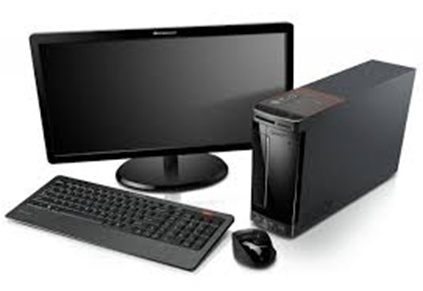 Komputer stacjonarny. Komputer w obudowie stojącej lub stojąco leżącej. Do ich zastosowań należeć będą m.in. obsługa sieci , standardowych aplikacji biurowych oraz gier komputerowych. Winny to być jednostki wyposażone w podane podzespoły i spełniające poniższe parametry: a. procesor zgodny z 64 bitową architekturą, 4 rdzeniowy taktowany zegarem co najmniej 3.2GHz/rdzeń b. 8gb pamięci RAM DDR 3 (dualchannel) z późniejszą możliwością rozbudowy do 16gb c. Ilość gniazd pamięci: 4 ( 2 wolne) d. kartę graficzną z co najmniej 2048Mb pamięci DDRAM 5 i 128bitową szyną dostępu do pamięci z taktowaniem procesora GPU minimum 1000MHz e. karta dźwiękowa zgodna z AC 97 lub High Definition, f. Zintegrowana karta sieciowa - Ethernet 10/100 Mbps g. nagrywarkę DVD h. dysk twardy HDD min 1Tb obsługujący interfejs SATA 3 i. Interfejsy: 1 x 15-stykowe D-Sub, 1 x DVI, 1 x RJ-45, 1 x wyjście słuchawkowe (na froncie obudowy), 1 x wejście liniowe (stereo), 1 x wyjście liniowe, 1 x wejście na mikrofon (na froncie obudowy), 6 x USB 2.0 j. Zasilacz o mocy co najmniej 450W k. monitor 22 cale potrafiący obsłużyć rozdzielczość FULL HD l. system operacyjny : Microsoft Windows 7 lub nowszy m. mysz, klawiatura, głośniki n. gwarancja : 24 miesiące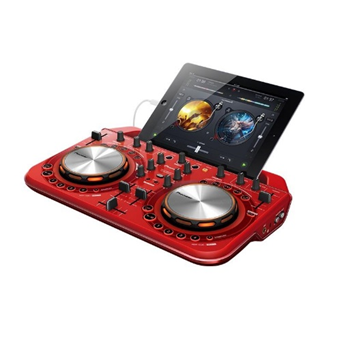 Zestaw wyposażenia studia obróbki dźwięku :Komputer do studia dźwiękowego w obudowie stojącej lub stojąco leżącej. Do jego zastosowań należeć będzie m.in. obsługa sieci, standardowych aplikacji biurowych, tworzenie oraz edycja dźwięku. Winna to być jednostka wyposażone w podane podzespoły i spełniające poniższe parametry: a. procesor zgodny z 64 bitową architekturą, 4 rdzeniowy taktowany zegarem co najmniej 3.2GHz/rdzeń b. 8gb pamięci RAM DDR 3 (dualchannel) z późniejszą możliwością rozbudowy do 16gb c. Ilość gniazd pamięci: 4 ( 2 wolne) d. kartę graficzną z co najmniej 2048Mb pamięci DDRAM 5 i 192bitową szyną dostępu do pamięci z taktowaniem procesora GPU minimum 1000MHz e. karta dźwiękowa zgodna z AC 97 lub High Definition, f. Zintegrowana karta sieciowa - Ethernet 10/100 Mbps g. nagrywarkę DVD h. dysk twardy HDD min 1Tb obsługujący interfejs SATA 3 i. Interfejsy: 1 x 15-stykowe D-Sub, 1 x DVI, 1 x RJ-45, 1 x wyjście słuchawkowe (na froncie obudowy), 1 x wejście liniowe (stereo), 1 x wyjście liniowe, 1 x wejście na mikrofon (na froncie obudowy), 6 x USB 2.0 j. Zasilacz o mocy co najmniej 450W k. monitor 24 cale potrafiący obsłużyć rozdzielczość FULL HD l. system operacyjny : Microsoft Windows 7 lub nowszy m. mysz, klawiatura, głośniki n. gwarancja : 24 miesiące  stacji dj do tworzenia muzyki. Kontroler ten winien być wyposażony w podane podzespoły i spełniać poniższe parametry: a. Zasilanie: USB (przez komputer), b. Wbudowana karta dźwiękowa, c. Stosunek sygnału do szumu: 101 dB, d. Maksymalne pasmo przenoszenia: 20000Hz e. Gniazdo wejściowe na mikrofon f. 2 gniazda wyjściowe na słuchawki oraz złącze stereo RCA g. zniekształcenia: 0,006% Max h. Gwarancja 24 miesiące Przedmiotem zamówienia jest dostawa stanowiska komputerowego do studia obróbki obrazu. Komputer w obudowie stojącej lub stojąco leżącej. Do jego zastosowań należeć będą m.in. obsługa sieci, standardowych aplikacji biurowych, tworzenie oraz edycja zdjęć i obrazów. Winna to być jednostka wyposażone w podane podzespoły i spełniające poniższe parametry: a. procesor zgodny z 64 bitową architekturą, 4 rdzeniowy taktowany zegarem co najmniej 3.2GHz/rdzeń b. 8gb pamięci RAM DDR 3 (dualchannel) z późniejszą możliwością rozbudowy do 16gb c. Ilość gniazd pamięci: 4 ( 2 wolne) d. kartę graficzną z co najmniej 2048Mb pamięci DDRAM 5 i 192bitową szyną dostępu do pamięci z taktowaniem procesora GPU minimum 1000MHz e. karta dźwiękowa zgodna z AC 97 lub High Definition, f. Zintegrowana karta sieciowa - Ethernet 10/100 Mbps g. nagrywarkę DVD h. dysk twardy HDD min 1Tb obsługujący interfejs SATA 3 i. Interfejsy: 1 x 15-stykowe D-Sub, 1 x DVI, 1 x RJ-45, 1 x wyjście słuchawkowe (na froncie obudowy), 1 x wejście liniowe (stereo), 1 x wyjście liniowe, 1 x wejście na mikrofon (na froncie obudowy), 6 x USB 2.0 j. Zasilacz o mocy co najmniej 450W k. monitor 24 cale potrafiący obsłużyć rozdzielczość FULL HD l. system operacyjny : Microsoft Windows 7 lub nowszy m. mysz, klawiatura, głośniki n. gwarancja: 24 miesiące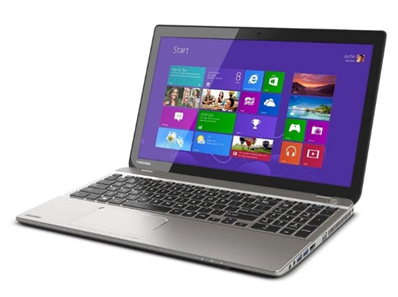 Komputer przenośny  (laptop) Komputer przenośny (laptop). Do jego zastosowań należeć będą m.in. obsługa sieci oraz standardowych aplikacji biurowych. Winna to być jednostka wyposażona w podane podzespoły i spełniająca poniższe parametry: a. procesor zgodny z 64 bitową architekturą, 2 rdzeniowy taktowany zegarem co najmniej 2.5GHz/rdzeń b. 4gb pamięci RAM DDR 3 (dualchannel) c. kartę graficzną będącą w stanie obsłużyć obraz w rozdzielczości HD d. karta dźwiękowa zgodna z AC 97 lub High Definition, e. Zintegrowana karta sieciowa - Ethernet 10/100 Mbps f. Zintegrowana karta sieciowa wi-fi g. nagrywarkę DVD h. wbudowany głośnik i. dysk twardy HDD min 500Gb obsługujący interfejs SATA 3 j. Interfejsy: 1 x HDMI, 1 x VGA, 1 x RJ-45, 1 x wyjście słuchawkowe, 1 x wejście na mikrofon, 3x USB 2.0 k. system operacyjny : Microsoft Windows 7 lub nowszy l. mysz m. gwarancja : 24 miesiąceSerwer do sieci bibliotecznej Serwer do sieci bibliotecznej (jednostka centralna+monitor+system operacyjny). Komputer w obudowie stojącej lub stojąco leżącej. Przezmaczenie: serwer do sieci bibliotecznej. a. procesor zgodny z 64 bitową architekturą, 4 rdzeniowy taktowany zegarem co najmniej 3.2GHz/rdzeń b. 16gb pamięci RAM DDR 3 (dualchannel) z późniejszą możliwością rozbudowy do 32gb c. Ilość gniazd pamięci: 4 ( 2 wolne) d. kartę graficzną będącą w stanie obsłużyć obraz w rozdzielczości Full HD e. karta dźwiękowa zgodna z AC 97 lub High Definition, f. Zintegrowana karta sieciowa - Ethernet 10/100 Mbps g. nagrywarkę DVD h. 2 dyski twardy HDD min 1Tb/każdy obsługujący interfejs SATA 3 i. Interfejsy: 1 x 15-stykowe D-Sub, 1 x DVI, 1 x RJ-45, 1 x wyjście słuchawkowe (na froncie obudowy), 1 x wejście liniowe (stereo), 1 x wyjście liniowe, 1 x wejście na mikrofon (na froncie obudowy), 6 x USB 2.0 j. Zasilacz o mocy co najmniej 450W k. monitor 24 cale potrafiący obsłużyć rozdzielczość FULL HD l. system operacyjny : Microsoft Windows 7 lub nowszy m. mysz, klawiatura, głośniki n. gwarancja : 24 miesiąceDOSTAWA I MONTAŻ WYPOSAŻENIA – URZĄDZENIA ELEKTRONICZNEDOSTAWA I MONTAŻ WYPOSAŻENIA – URZĄDZENIA ELEKTRONICZNEDOSTAWA I MONTAŻ WYPOSAŻENIA – URZĄDZENIA ELEKTRONICZNE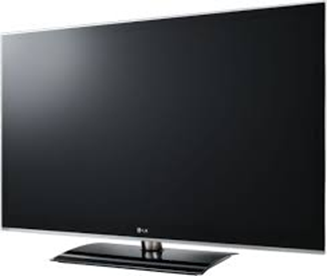 Telewizor LCD  Przedmiotem zamówienia jest dostawa odbiornika telewizyjnego spełniającego następujące parametry: a. Przekątna ekranu: 42 cale b. Obsługiwana rozdzielczość: FULL HD 1920x1080 c. Tuner: DVB-T (MPEG-4) - cyfrowy naziemny, DVB-C - cyfrowy kablowy, DVB-S - cyfrowy satelitarny, analogowy d. Zasilanie: 220W e. 3 złącza HDMI f. dołączony uchwyt do montażu do ścianieg. Gwarancja 24 miesiące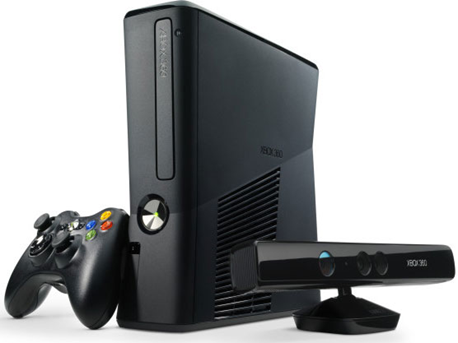 Dostawa konsoli telewizyjnej.Winna być wyposażona w podane podzespoły oraz spełniająca poniższe kryteria: a. Procesor CPU taktowany rdzeniem 3200MHz b. 512 MB Pamięci RAM DDR3 700 Mhz c. Procesor GPU taktowany zegarem 500 MHz z 10 MB pamięci DRAM d. Obsługiwana rozdzielczość : 720p/1080i/1080p (HDTV) e. Konsola wyposażona w wewnętrzny dysk twardy w rozmiarze co najmniej 250Gb f. Napęd optyczny DVD g. Kontroler ruchu umożliwiający odczyt gestów/ruchu h. 5 portów USB i. 2 gry edukacyjne w zestawiej. Gwarancja 24 miesiące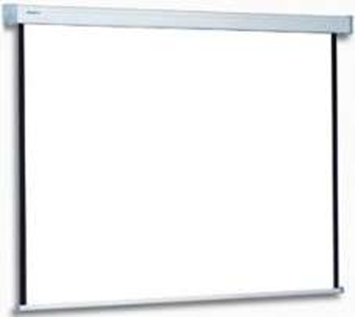 ekran rozwijany  Przedmiotem zamówienia jest dostawa ekranu projekcyjnego spełniającego następujące kryteria: a. Rodzaj ekranu – podwieszany b. Możliwość zastosowania formatu obrazu 4:3, 16:9 c. Rozwijany elektrycznie - Regulacja płynna, przy rozwijaniu z kasety ekran można zatrzymać w dowolnej pozycji d. Powierzchnia wizyjna nie więcej niż 300 x 168 cm e. Rozwijanie ekranu za pomocą pilota elektrycznego f. Gwarancja 24 miesiące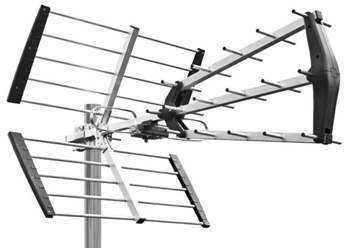 antena do odbioru  naziemnej telewizji cyfrowej. Winna ona spełniać następujące parametry:a.	Przystosowana do odbioru sygnałów cyfrowej telewizji naziemnej DVB-Tb.	Możliwość podłączenia 2 telewizorówc.	Gwarancja 24 miesiąceDOSTAWA I MONTAŻ WYPOSAŻENIA – POZOSTAŁE URZĄDZENIA ELEKTRONICZNE I AKCESORIADOSTAWA I MONTAŻ WYPOSAŻENIA – POZOSTAŁE URZĄDZENIA ELEKTRONICZNE I AKCESORIADOSTAWA I MONTAŻ WYPOSAŻENIA – POZOSTAŁE URZĄDZENIA ELEKTRONICZNE I AKCESORIA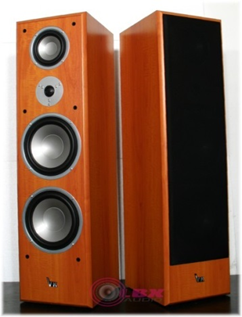 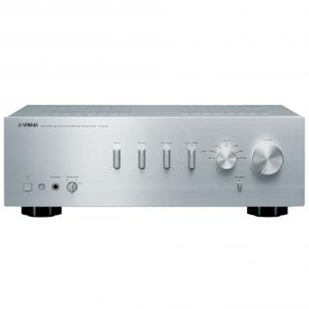 Kolumny ze wzmacniaczem Przedmiotem zamówienia jest dostawa kolumn wolnostojących z możliwością montażu na ścianie. Winny one spełniać następujące parametry:a. Moc muzyczna 140W b. Moc nominalna RMS 100W c. Pasmo częstotliwości 48Hz – 20kHz d. Skuteczność 89dB e. Impedancja 6 ohm f. Gwarancja 24 miesiące Wzmacniacz do Sali regionalnej spełniający następujące parametry:a. Moc wyjściowa RMS (8 Ω, 20 Hz-20 kHz): 60 W + 60 W (0,019% THD) b. Moc dynamiczna / kanał (8/6/4/2 Ω) 100/120/140/150 W c. Sygnał / szum (CD): 100 dB d. Pasmo przenoszenia: 10 Hz-100 kHz ± 1 dB e. Zużycie energii (czuwanie): 0,5 W f. Gwarancja 24 miesiące	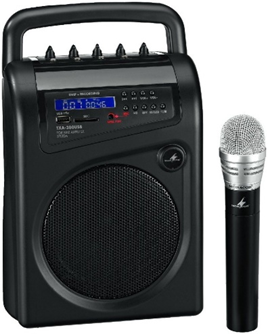 Przedmiotem zamówienia jest dostawa nagłośnienia przenośnego w skład którego wchodzą głośnik ze wzmacniaczem oraz 2 mikrofony. Zestaw ten spełnia następujące parametry: a. zasilanie z sieci, lub bateriami b. pasmo przenoszenia: 50Hz-15kHz c. moc:20W, d. 2 wejścia mikrofonowe e. wejście AUX/CD f. waga do: 4kg. g. gwarancja 24 miesiące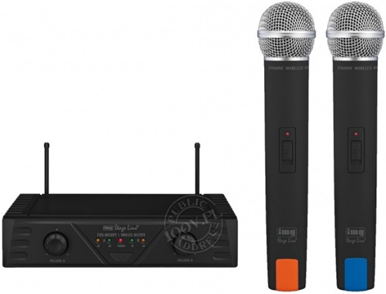 2-kanałowy zestaw mikrofonów bezprzewodowych W skład zestawu wchodzą: a.2 mikrofony doręczne z nadajnikiem, 1 odbiornik oraz zasilacz b. 2 kanały UHF c. próg wyciszenia szumów (squelch) i regulacja głośności dla każdego kanału d. wskaźniki odbioru sygnału RF i szczytu e. Pasmo przenoszenia: 40-15 000Hz f. THD: <0.5% g. Gwarancja 24 miesiące.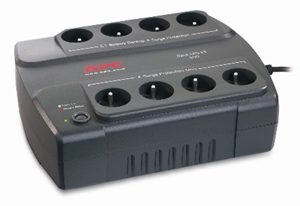 zasilacz awaryjny UPS a.	Moc 330W/550VAb.	8 gniazd wyjściowychc.	4 gniazda zasilane + 4 filtrowaned.	Ochrona przed przepięciamie.	Ochrona linii danychf.	Wyłącznik obwodu z możliwością resetug.	Alarmy dźwiękoweh.	Gwarancja 24 miesiąceczytnik do ebookówuchwyt do mocowania HITACHI CP-X2530WNDOSTAWA I MONTAŻ WYPOSAŻENIA – KSEROKOPIARKADOSTAWA I MONTAŻ WYPOSAŻENIA – KSEROKOPIARKADOSTAWA I MONTAŻ WYPOSAŻENIA – KSEROKOPIARKA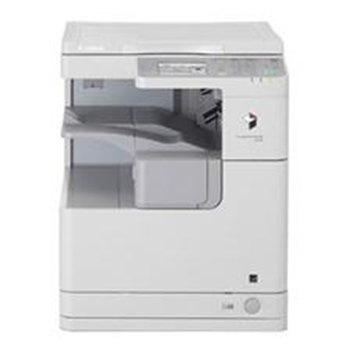 Kserokopiarka c-b Przedmiotem zamówienia jest dostawa kserokopiarki czarno-białej a. Format kopii A6-A3 b. Prędkość kopiowania : minimum 16 kopii/minutę ( A4) c. Czas nagrzewania : poniżej 20 sekund d. Czas uzyskania pierwszej kopii : poniżej 6 sekund e. Kopiowanie wielokrotne : 1-250 kopii f. Pamięć kopiarki : minimum 128 MB g. Zoom: 25%-400% h. Panel z klawiszami opisanymi w języku polskim i. Podawanie papieru z jednej uniwersalnej kasety na minimum 300 kartek + podajnik ręczny min. 50 kartek j.Automatyczny druk dwustronny. k. Pobór mocy : nie więcej niż 400W l. Wymagany okres gwarancji : minimum 36 miesięcy lub 150.000 kopii; w tym okresie wymiana wszystkich części i materiałów eksploatacyjnych bezpłatna ( za wyjątkiem toneru i papieru )Kserokopiarka c-b Przedmiotem zamówienia jest dostawa kserokopiarki czarno-białej a. Format kopii A6-A3 b. Prędkość kopiowania : minimum 16 kopii/minutę ( A4) c. Czas nagrzewania : poniżej 20 sekund d. Czas uzyskania pierwszej kopii : poniżej 6 sekund e. Kopiowanie wielokrotne : 1-250 kopii f. Pamięć kopiarki : minimum 128 MB g. Zoom: 25%-400% h. Panel z klawiszami opisanymi w języku polskim i. Podawanie papieru z jednej uniwersalnej kasety na minimum 300 kartek + podajnik ręczny min. 50 kartek j.Automatyczny druk dwustronny. k. Pobór mocy : nie więcej niż 400W l. Wymagany okres gwarancji : minimum 36 miesięcy lub 150.000 kopii; w tym okresie wymiana wszystkich części i materiałów eksploatacyjnych bezpłatna ( za wyjątkiem toneru i papieru )LPPrzedmiotCzas naprawyCzas gwarancji i rękojmi1Komputery stacjonarne dla użytkownikówNaprawa na miejscu w przeciągu 2 kolejnych dni roboczych. Zamawiający zastrzega sobie prawo zatrzymania nośników danych 2 lata gwarancji2Telewizor LCD14 dnia roboczych- naprawa na miejscu u Zamawiającego2 lata gwarancji3Konsola telewizyjna14 dnia roboczych- naprawa na miejscu u Zamawiającego2 lata gwarancji4Ekran rozwijalny14 dnia roboczych- naprawa na miejscu u Zamawiającego2 lata gwarancji4Kserokopiarka czarno-białaNaprawa na miejscu w przeciągu 2 kolejnych dni roboczych. 2 lata gwarancji5Nagłośnienie przenośne14 dnia roboczych- naprawa na miejscu u Zamawiającego2 lata gwarancji6Czytnik ebooków14 dnia roboczych- naprawa na miejscu u Zamawiającego2 lata gwarancji7Zestaw studio dźwiękoweNaprawa na miejscu w przeciągu 2 kolejnych dni roboczych. Zamawiający zastrzega sobie prawo zatrzymania nośników danych2 lata gwarancji8Komputer studio obróbki obrazuNaprawa na miejscu w przeciągu 2 kolejnych dni roboczych. Zamawiający zastrzega sobie prawo zatrzymania nośników danych2 lata gwarancji9Zestaw kolumn ze wzmacniaczem14 dnia roboczych- naprawa na miejscu u Zamawiającego2 lata gwarancji10Komputer przenośnyNaprawa na miejscu w przeciągu 2 kolejnych dni roboczych. Zamawiający zastrzega sobie prawo zatrzymania nośników danych2 lata gwarancji11Serwer bibliotecznyNaprawa na miejscu w przeciągu 2 kolejnych dni roboczych. Zamawiający zastrzega sobie prawo zatrzymania nośników danych2 lata gwarancji12Zasilacz awaryjny UPS14 dnia roboczych- naprawa na miejscu u Zamawiającego2 lata gwarancji12Antena telewizyjna14 dnia roboczych- naprawa na miejscu u Zamawiającego2 lata gwarancji